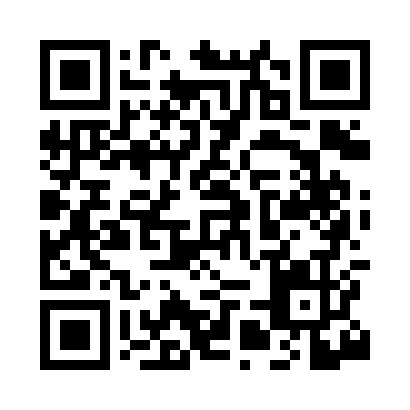 Prayer times for Rousa, EstoniaWed 1 May 2024 - Fri 31 May 2024High Latitude Method: Angle Based RulePrayer Calculation Method: Muslim World LeagueAsar Calculation Method: HanafiPrayer times provided by https://www.salahtimes.comDateDayFajrSunriseDhuhrAsrMaghribIsha1Wed2:565:231:176:329:1111:312Thu2:545:201:176:349:1411:323Fri2:535:181:166:359:1611:334Sat2:525:151:166:369:1811:345Sun2:515:131:166:389:2111:346Mon2:505:111:166:399:2311:357Tue2:495:081:166:409:2511:368Wed2:485:061:166:429:2711:379Thu2:475:031:166:439:3011:3810Fri2:465:011:166:449:3211:3911Sat2:454:591:166:469:3411:4012Sun2:454:571:166:479:3611:4113Mon2:444:541:166:489:3911:4214Tue2:434:521:166:499:4111:4315Wed2:424:501:166:509:4311:4416Thu2:414:481:166:529:4511:4517Fri2:404:461:166:539:4711:4618Sat2:394:441:166:549:4911:4719Sun2:394:421:166:559:5111:4820Mon2:384:401:166:569:5311:4921Tue2:374:381:166:579:5511:4922Wed2:374:361:166:589:5711:5023Thu2:364:341:166:599:5911:5124Fri2:354:331:167:0010:0111:5225Sat2:354:311:177:0110:0311:5326Sun2:344:291:177:0210:0511:5427Mon2:334:281:177:0310:0711:5528Tue2:334:261:177:0410:0911:5629Wed2:324:251:177:0510:1011:5630Thu2:324:231:177:0610:1211:5731Fri2:314:221:177:0710:1411:58